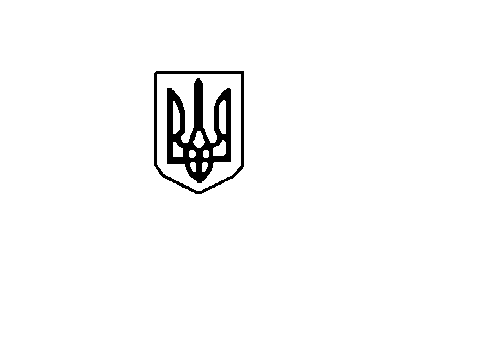 Міністерство освіти і науки УкраїниСофіївська районна державна адміністраціяВідділ освітиНАКАЗ29 вересня 2011 року                        смт Софіївка                     № 260 Про організацію науково-методичної роботиз педагогічними кадрами загальноосвітніхнавчальних закладів у 2011-2012 навчальному роціВідповідно до Законів України «Про освіту», «Про загальну середню освіту»,  «Про дошкільну освіту», «Про позашкільну освіту», «Про інноваційну діяльність», з метою   координації науково–методичного та навчального забезпечення педагогічного процесу, організації удосконалення самоосвіти та підвищення кваліфікації педагогічних працівників, керівників закладів освіти, координації методичної роботи в навчально-виховних та позашкільних закладах освіти,  розвитку творчої активності педагогів, впровадження в практику роботи  інноваційних  педагогічних  технологій, враховуючи підсумки моніторингу організації науково-методичної роботи з педкадрами загальноосвітніх навчальних закладів у 2010-2011 н.р.,               НАКАЗУЮ:1. Зміст методичної роботи з педагогічними кадрами у 2011 – 2012 навчальному році в загальноосвітніх навчальних закладах визначити на основі реалізації ІІ етапу обласної науково-методичної проблеми  «Креативна  освіта для розвитку інноваційної особистості» через виконання  районної науково-методичної проблеми «Розвиток креативного потенціалу як засіб самореалізації інноваційної особистості».       2.Забезпечити випереджальний характер, нову якість підвищення фахової   майстерності педагогів району, їх безперервного самовдосконалення, розвитку професійної компетентності  та педагогічної культури, відповідно до сучасних вимог.3.Забезпечити психолого-педагогічний супровід впровадження технологій розвитку інноваційної особистості засобами креативної освіти.4.Активізувати  участь педагогів району в експериментальній та творчо-науковій діяльності, домогтися 100% оволодіння кожним учителем сучасними інформаційно-комунікаційними технологіями.5.Продовжити роботу щодо впровадження освітнього моніторингу, оптимізувати управлінський аспект розвитку навчальних закладів району з метою забезпечення рівного доступу школярів до якісної освіти.6.З метою організації та координації методичної роботи, вивчення та поширення перспективного педагогічного досвіду створити методичну раду і затвердити її склад:Бугайчук Руслан Якович – начальник відділу освіти, голова методичної радиМазенко Валентина Анатоліївна  – завідувач методичною службоюМоргун Олена Михайлівна – методист відділу освітиБілоус Наталія Олександрівна – методист відділу освітиБугай Світлана Олексіївна – методист відділу освітиШапран Тетяна Миколаївна – методист відділу освітиБугай Анатолій Аркадійович – методист відділу освітиКачан Тетяна Володимирівна – методист відділу освітиКоляда Юлія Михайлівна – методист відділу освітиХомік Маргарита Миколаївна – психолог відділу освітиГавриш Олена Володимирівна – методист відділу освіти Кривенко Людмила Анатоліївна – методист відділу освітиТиркба Римма Олексіївна – директор Софіївської загальноосвітньої школи І-ІІІ ступенів №1Недоруба Валентина Іванівна – директор Вишневої загальноосвітньої школи І-ІІІ ступенівМануйленко Світлана Василівна – директор Миколаївської загальноосвітньої школи І-ІІІ ступенів7.Продовжити роботу районної творчої групи по роботі над науково-методичною проблемою «Креативна  освіта для розвитку інноваційної особистості» ( ІІ етап ).8.Затвердити мережу районних методичних об’єднань та їх керівників :директорів шкіл – кер. РМО Мануйленко С.В. (Миколаївська ЗОШ І-ІІІ          ступенів);заступників директорів з навчально-виховної роботи – кер. РМО Стеблина Л.І. (Новоюлівська ЗОШ І-ІІІ ступенів);вчителів української мови та літератури – кер. РМО Білаш Т.Г. (Вишнева ЗОШ І-ІІІ ступенів);вчителів світової літератури та російської мови - кер. РМО Орєхова А.Л. (Вишнева ЗОШ І-ІІІ ступенів);вчителів іноземних мов –  кер. РМО Мішура Ю.М. (Жовтянська ЗОШ І-ІІІ ступенів);вчителів історії, правознавства, курсу «Європейський вибір України» - кер. РМО Гаркуша О.С. (Першотравенська ЗОШ І-ІІІ ступенів);вчителів фізики –кер. РМО Задорожній М.І. (Новоюлівська ЗОШ І-ІІІ ступенів); вчителів інформатики - кер. РМО Величко Н.Ф. (Софіївська ЗОШ І-ІІІ ступенів №1);вчителів початкових класів - кер. РМО Догонова Т.Г. (Миколаївська ЗОШ І-ІІІ ступенів), Гусарєва Л.В. (Мар’ївська ЗОШ І-ІІІ ступенів №1), Герасимова Л.А.  (Софіївська ЗОШ І-ІІІ ступенів №1), Пархоменко В.В.  (Софіївська ЗОШ І-ІІІ ступенів №1);вчителів фізичної культури - кер. РМО Бородай О.І. (Софіївська ЗОШ І-ІІІ ступенів №1);вчителів предмета «Захист Вітчизни» - кер. РМО Горбуля А.Г. (Софіївська ЗОШ І-ІІІ ступенів №1);вчителів предмета «Основи здоров’я» - кер. РМО Балабас С.С. (Кам’янська ЗОШ І-ІІІ ступенів);вчителів музики - кер. РМО Шевченко Л.І. (Софіївська ЗОШ І-ІІІ ступенів №1);вчителів образотворчого мистецтва - кер. РМО Дєхтярьова С.П. (Софіївська ЗОШ І-ІІІ ступенів №1);вчителів хімії - кер. РМО Єгорова Т.О. (Новоюлівська ЗОШ І-ІІІ ступенів);вчителів географії, економіки - кер. РМО Жук І.О. (Мар’ївська ЗОШ І-ІІІ ступенів №2);вчителів біології - кер. РМО Соколовська Л.П. (Софіївська ЗОШ І-ІІІ ступенів №1);вчителів трудового навчання - кер. РМО Кривошея В.І. (Водянська ЗОШ І-ІІІ ступенів);вчителів математики - кер. РМО Мавдрик О.Д. (Мар’є-Дмитрівська ЗОШ І-ІІІ ступенів);психологів –кер. РМО Бровенко В.В. (Софіївська ЗОШ І-ІІІ ступенів №1);заступників директорів з виховної роботи – кер. РМО Поденежна Л.Ю. (Жовтянська ЗОШ І-ІІІ ступенів);класних керівників – кер. РМО Білоус Н.О. (методична служба);вчителів предмета «Художня культура» - кер. РМО Марусич Л.І. (Мар’є-Дмитрівська ЗОШ І-ІІІ ступенів);вчителів «Етики» - кер. РМО Слиньок Л.Г. (Миколаївська ЗОШ І-ІІІ ступенів)9. Скоординувати роботу опорних шкіл,  яка ґрунтуватиметься на досягненнях сучасних досягненнях психолого-педагогічної науки, передового педагогічного досвіду та результатах моніторингових досліджень: над науково-методичною проблемою – Миколаївська ЗОШ І-ІІІ ст., кер.Мануйленко С.В.;з профільного навчання – Вишнева ЗОШ І-ІІІ ст., кер.Недоруба В.І.;з роботи з обдарованими дітьми, розвитку творчої особистості  - Жовтнева ЗОШ І-ІІІ ст., кер.Католик С.М.;із впровадження інформаційно-комунікаційних технологій -  Софіївська ЗОШ І-ІІІ ст. №1, кер.Тиркба Р.О.;з викладання предмета «Художня культура» - Мар’є-Дмитрівська ЗОШ І-ІІІ ст., кер.Марусич С.А.;Спланувати роботу і затвердити до 15.10 2011 року10.Координувати роботу навчальних закладів, які мають статус експериментальних закладів обласного рівня:Софіївської ЗОШ І-ІІІ ступенів №1 за темою «Вплив єдиного освітнього простору та Інтернет-технологій на становлення інноваційної особистості ХХІ століття та визначення їх складових» (дир.Тиркба Р.О.);Софіївської ЗОШ І-ІІІ ступенів №2 за експериментальною комплексною   програмою «Випереджаюча освіта для сталого розвитку» (дир.Польчик Л.Д.); Жовтневої ЗОШ І-ІІІ ступенів з упровадження медіаосвіти в навчально-виховному процесі загальноосвітніх навчальних закладів (дир..Католик С.М.). 11.З метою розвитку педагогічної майстерності, виявлення талановитих творчих вчителів, широкого обміну досвідом провести районний етап та забезпечити  участь його переможців в обласному: конкурсів «Учитель року», фестивалю методичної творчості.12.Методичній службі відділу освіти, адміністрації освітніх установ оновлювати:- анотований каталог даних передового педагогічного досвіду;- каталог педагогічної творчості за результатами конкурсів, фестивалів, ярмарків тощо;- каталог мультимедійних презентацій інноваційних форм методичної роботи (мостів, ярмарків, педагогічних олімпіад, аукціонів педмайстерності, панорам відкритих занять, творчих звітів тощо);- медіатеку сучасного уроку (відеофрагментів уроків тощо)13.Методичній службі відділу освіти:13.1.Діяльність спрямувати на дієву допомогу педагогічним кадрам у реалізації актуальних завдань розвитку, вдосконалення і підвищення професійної майстерності та рівня психологічної підготовки, на активізацію творчого потенціалу педагогічних кадрів.13.2.Сприяти оновленню змісту і методичному забезпеченню освіти з метою впровадження ідей Національної доктрини розвитку освіти в Україні, педагогічної науки і перспективного педагогічного досвіду у практику роботи шкіл.13.3.Забезпечити системний підхід до організації методичної роботи, дбати про її результативність, координувати діяльність творчих груп, методичних об’єднань, семінарів-практикумів; координувати організацію методичної роботи в закладах освіти.13.4.З метою підвищення якості освіти забезпечити моніторинговий супровід процесу управління і навчання.13.5.Активізувати впровадження інформаційно-комунікативних технологій в умовах функціонування єдиного освітнього простору на регіональному рівні.14.Керівникам освітніх установ:14.1.Спланувати і затвердити наказом внутрішкільну методичну роботу, виходячи з основних завдань районної та обласної проблем.До 05.10.2011 року14.2.Обладнати методичні кабінети згідно з вимогами, поповнювати їх сучасними матеріалами.Постійно14.3.Підвищувати якість навчання, оновлювати зміст та форми організації навчально-виховного процесу з урахуванням освітніх інноваційних технологій.14.4.Забезпечити максимальну участь учителів у районних та обласних методичних заходах.Протягом року14.5. Організувати самоосвітню діяльність  педпрацівників у міжкурсовий  період.                                        Протягом року14.6.Забезпечити  участь кожного педагога у роботі  шкільних та районних   предметних методичних об’єднань.Протягом року14.7.Забезпечити функціонування освітніх сайтів ( до 01.11.2011 року), висвітлювати роботу закладу на його сторінках.Протягом року15.Інформувати про підсумки організації науково-методичної роботи з педкадрами  у 2011-2012 навчальному році на колегії відділу освіти у червні 2012 року.16.Контроль за виконанням наказу покласти на завідувача методичною службою відділу освіти В.А.Мазенко.             Начальник відділу освіти                                                         Р.Я.Бугайчук